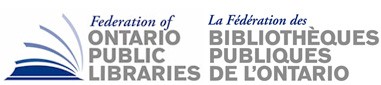 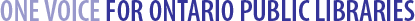 Federation of Ontario Public LibrariesAnnual General MeetingThursday January 30, 20204:00 to 5:00 pmIntercontinental Hotel-Caledon Room, Toronto, ONMINUTES for APPROVALAgenda Item 1 - Call to OrderThe 2020 FOPL AGM was called to order at 4:00 pm QUORUM - Chair requested if quorum had been achieved, FOPL Executive Director verified that quorum had been achieved Julia Merritt (Chair) addressed the assembly delegates, acknowledged the Board members present, FOPL staff, Stephen Abram and Helen MorrisonAgenda Item 2 - GuestsNo guests presentAgenda Item 3– Approval of Meeting AgendaMotionThat the AGM Agenda of January 30, 2020 be approved Moved By:CATHERINA ROUSE, CLARENCE-ROCKLAND PUBLIC LIBRARYSeconded By:MARGARET MACLEAN, THUNDER BAY PUBLIC LIBRARYAll in favourNone opposed/CarriedAgenda Item 4 – Approval of AGM minutes of January 31, 2019MotionThat the AGM minutes of January 31, 2019 be approved Moved By:david harvie, woodstock PUBLIC LIBRARYSeconded By:margie singleton, vaughan PUBLIC LIBRARiesAll in favourNone opposed/CarriedAgenda Item 5 – FOPL Chair’s ReportMotionThat the report of the FOPL 2019 Chair be received Moved By:jennifer lachapelle, clearview PUBLIC LIBRARYSeconded By:kathy fisher, ottawa PUBLIC LIBRARYAll in favourNone opposed/CarriedAgenda Item 6 - Executive Director ReportMotionThat the 2019 report of the FOPL Executive Director be received Moved By:catherina rouse, clarence-rockland public librarySeconded By:samara cull, armstrong township public libraryAll in favourNone opposed/CarriedAgenda Item 7- Treasurer’s ReportMotion That the audited Financial Statements and Auditor’s Report for the fiscal year ending October 31st, 2019 be received as circulatedMotion That the firm BDCA be appointed to conduct an audit for the fiscal year ending October 31st 2020.Motion That the Federation’s budget for fiscal year 2019-2020 be received as circulated.Moved By:kathy fisher, ottawa public librarySeconded By:sabrina saunders, the blue mountains public library All in favourNone opposed/CarriedAgenda Item 8 - Confirmation of Acts of Directors and OfficersMotion That all acts, contracts, by-laws, proceedings, appointments, elections and payments, enacted, made, done and taken in good faith by the directors and officers of the Federation to the date of this meeting, as the same are set out or referred to in the resolutions of the board of directors, the minutes of the meetings of the board of directors or in the financial statements of the Federation, are approved, sanctioned and confirmed. Moved By:margaret maclean, thunder bay public librarySeconded By:feather maracle, six nations public libraryAll in favourNone opposed/CarriedAgenda Item 9- Reports of CELUPL and Working GroupsMotion That the reports of CELUPL and the Working Groups be received. Moved By:tania sharpe, chatham-kent public librarySeconded By:alicia kilgour, niagara falls public libraryAll in favourNone opposed/CarriedAgenda Item 10- Nominations and Elections to the Board for 2020:Motion That the names of those appointed and elected to the Federation’s board of directors by the various caucuses be received. Two openings available for trustee positions in the First Nation caucus and Northern caucusCaroline Goulding from Dryden Public Library – nominated from the floor as board member for the northern caucusMoved By:kathy fisher, ottawa public librarySeconded By:catherina rouse, clarence-rockland public libraryAll in favourNone opposed/CarriedAgenda Item 11- Other Business:                                                                                                                                        Julia advised that a short Board meeting would follow the AGM for the purpose of appointing the executive committee.	The executive director thanked the board for their support in the past year.Agenda Item 12 - Motion to adjournMotionMotion to adjourn 2020 Federation of Ontario Public Libraries AGM at 4:46 pm Moved By:wayne greco, sault ste. marie public librarySeconded By:feather maracle, six nations public libraryAll in favourNone opposed/Carried